All creatures of our God and king 
Lift up your voice and with us sing 
Alleluia, Alleluia
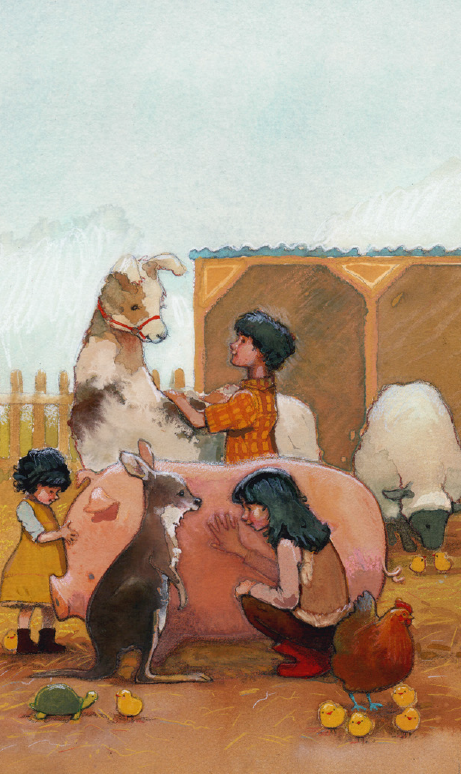 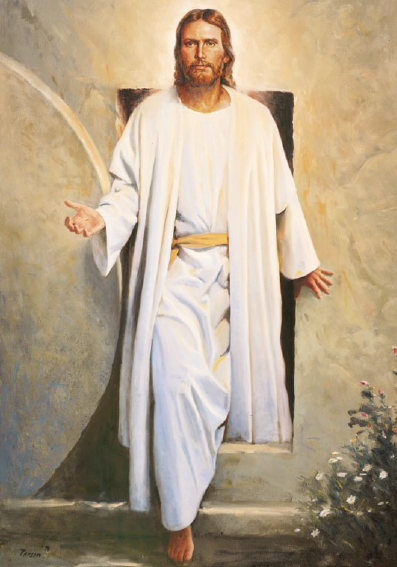 Thou burning with golden beam
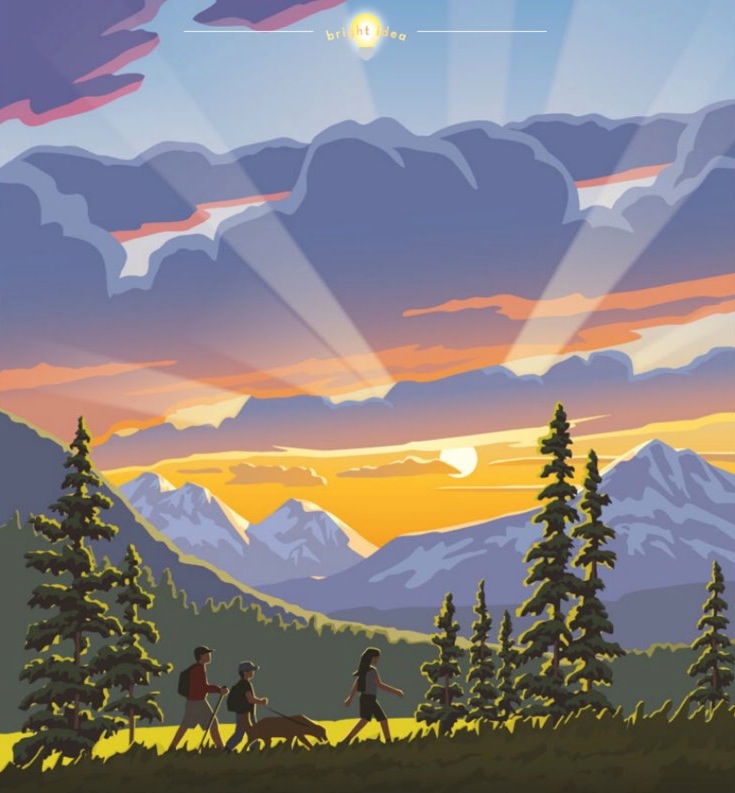 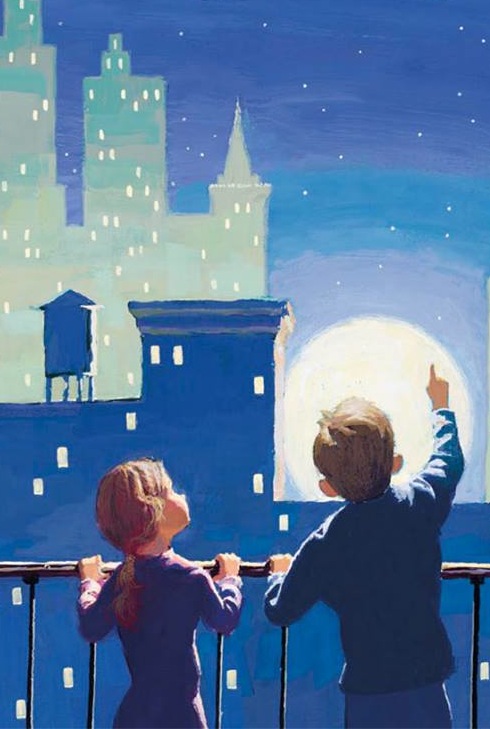 Thou silver moon with softer gleam
Alleluia, Alleluia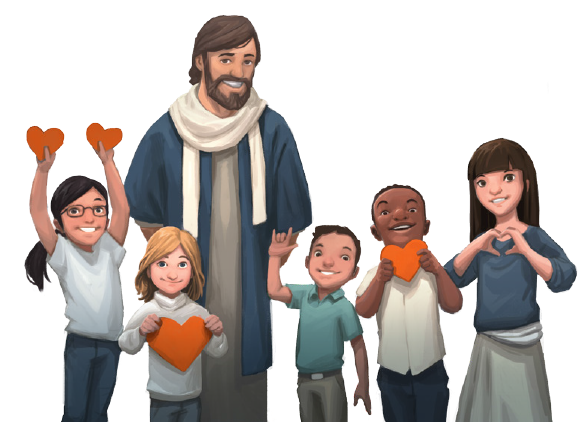 Alleluia! Oh praise him! Alleluia! Thou rushing wind that art so strong
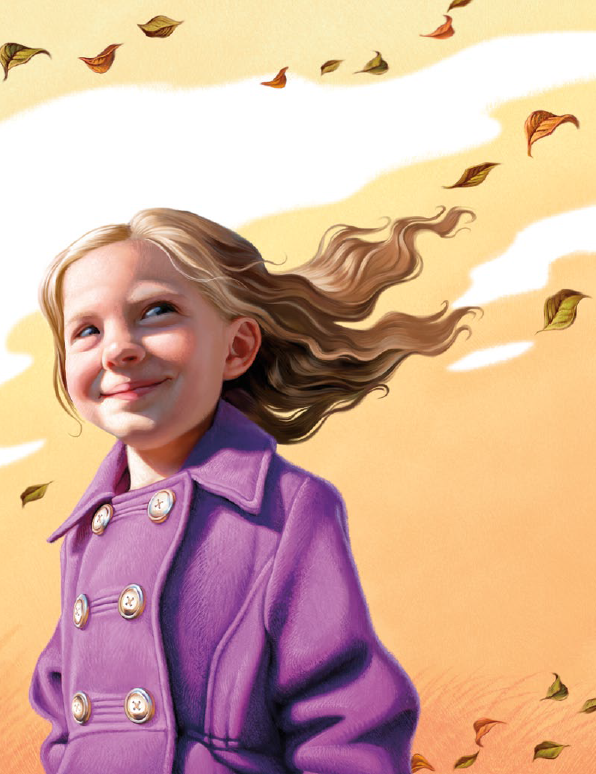 Ye clouds that sail in heaven a long
Alleluia, alleluia
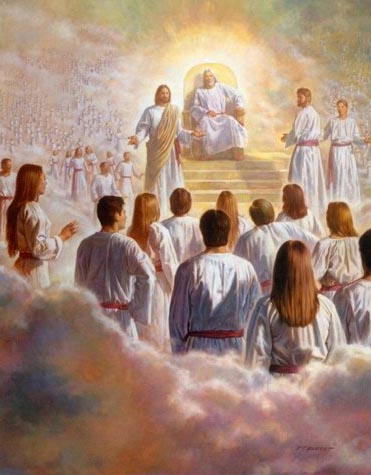 Thou rising morn in praise rejoice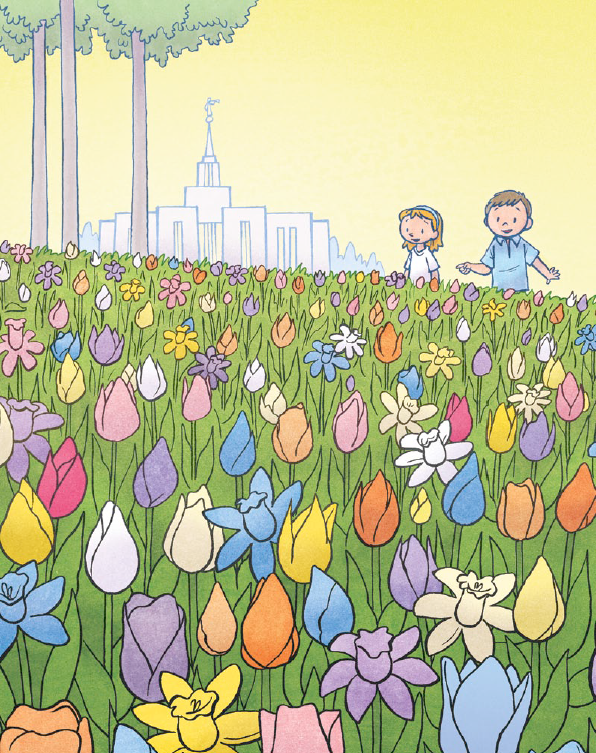 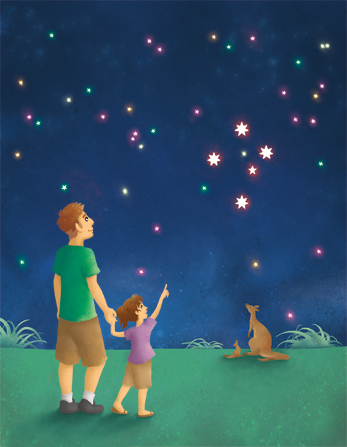 Ye light of evening find a voice
Alleluia, Alleluia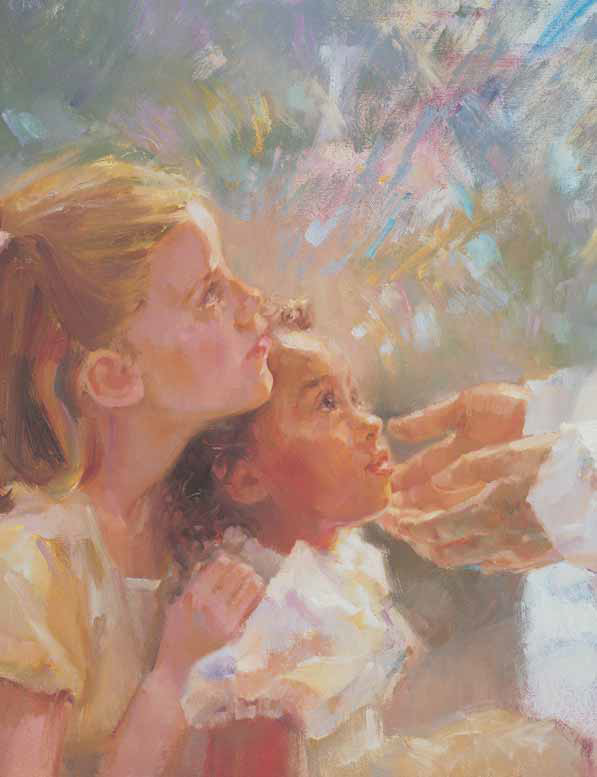 Alleluia! Oh praise Him! Alleluia! Thou flowing water pure and clear 
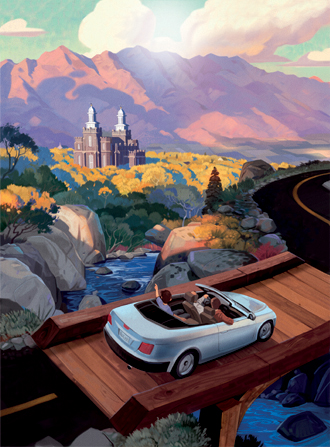 Make music for thy Lord to hear 
Alleluia, alleluia
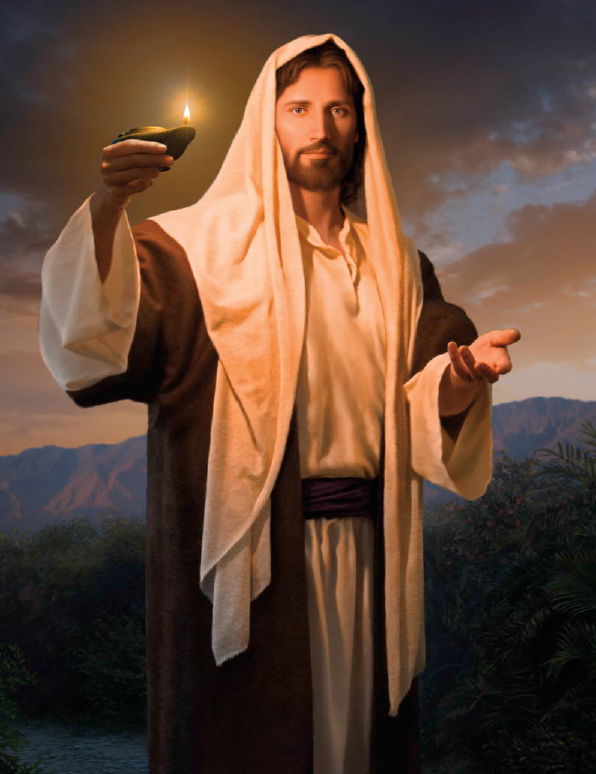 Thou fire so masterful and bright
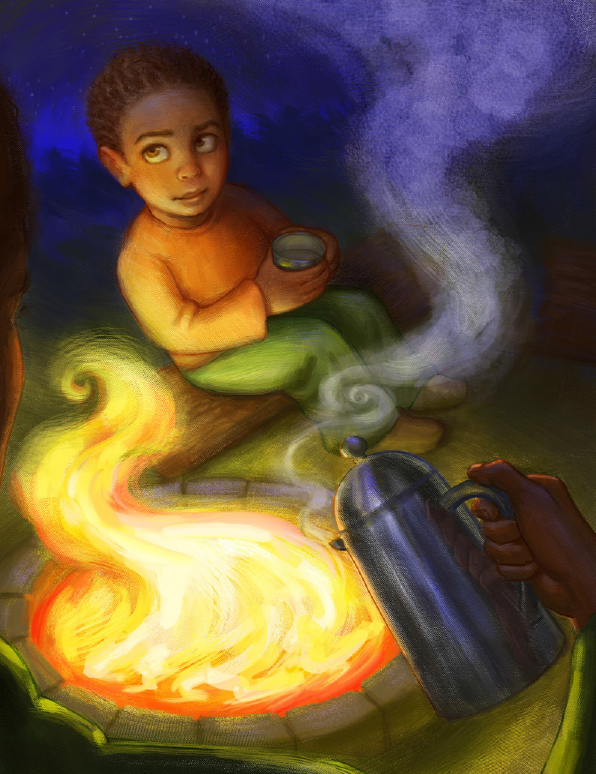 That gives to man both warmth and light
Alleluia, Alleluia, 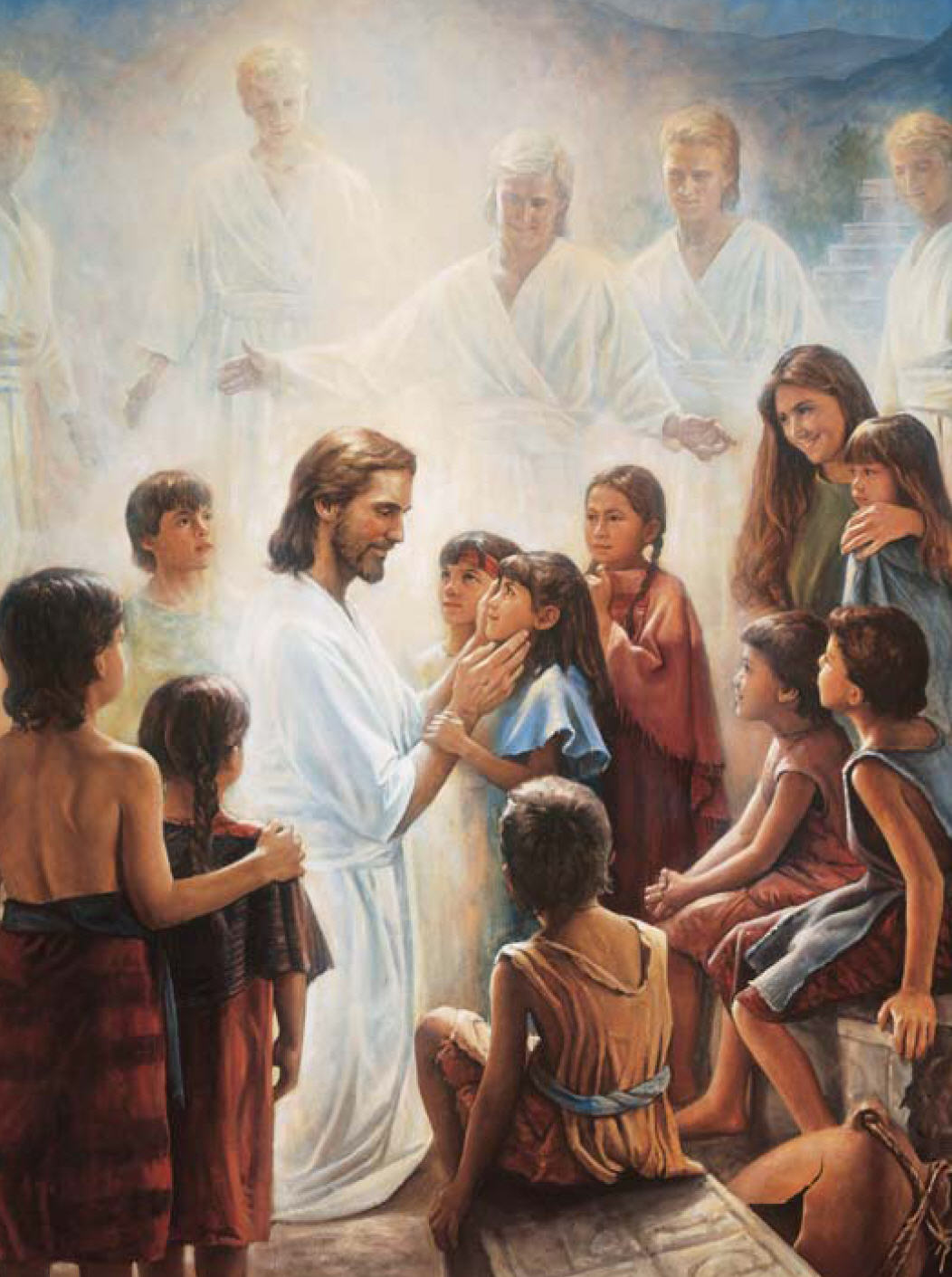 Alleluia! Oh praise him! Alleluia! 